DISTRIBUTIONExecutive        
The Honorable Jefferson SessionsAttorney General of the United StatesConstitution Avenue, NWWashington, DC 20530-0001The Honorable Kirstjen M. Nielsen       Secretary of Homeland Security245 Murray Lane SW            Washington, D.C. 20528-0001      LegislativeChairman Chuck Grassley (R-IO)Senate Committee on the Judiciary224 Dirksen Senate Office BuildingWashington, DC 201510Chairman Bob Goodlatte (R-VA-06)House Judiciary Committee2138 Rayburn House Office BuildingWashington, DC 20515Chairman Ron Johnson (R-WI)Senate Committee on Homeland Security340 Dirksen Senate Office BuildingWashington, DC, 20510 Chairman Michael McCaul (R-TX-10)House Committee on Homeland Security2001 Rayburn House Office BuildingWashington D.C. 20515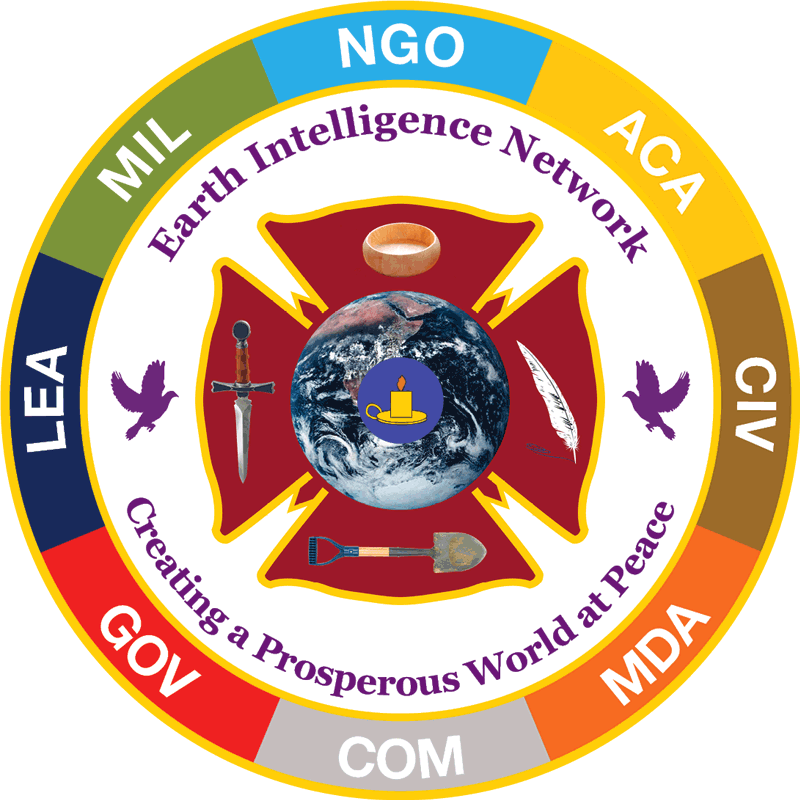 Earth Intelligence NetworkPublic Intelligence in the Public InterestEIN 20-82586516  501c3 170b1Avi from 12 January 200715 October 2018Ten ThreatsPovertyInfectious DiseaseEnvironmental DegradationInter-State ConflictCivil WarGenocideOther AtrocitiesProliferationTerrorismTransnational CrimeTwelve PoliciesAgricultureDiplomacyEconomyEducationEnergyFamilyImmigrationJusticeSecuritySocietyWaterEight ChallengersBrazilChinaIndiaIndonesiaIranRussiaVenezuelaWild Cards (e.g. Turkey)Five Methods1. Balanced Open Budgets2. No Borrowing3. Grand Strategy4. Eradicate 50% Waste5. President Leads Public with Education – Fireside ChatsMadame and Gentlemen,The President promised to get to the bottom of 9/11. We know he knows that 9/11 truth – and Sandy Hook truth – will be on the table in 2020. As a former spy who managed a false flag operation for the CIA. I and my many colleagues wish to alert you to five things you can do now – three executive, two legislative – to “defuse” the false flag situation that is going to explode in everyone’s face as we move toward 2020. Books about “legalized lying” by the government – including the Department of Justice – are now common. I believe I am showing you a path toward healing.1. HS: Sponsor a public conference on false flag operations to clear the air.2. HS: Forbid FEMA from doing any more false flag operations at any level.3. DOJ: Commission criminal grand juries for both 9/11 and Sandy Hook.4. Re-legislate Smith-Mundt prohibition against propagandizing the public.5. Legislatively forbid the use of national security warrants to “legalize” lies to the Court and public by federal, state, and local officials and contractors. I favor a blanket pardon for those who lied under warrant in the past.This letter and both of the enclosed volumes may be obtained in electronic form via email request. The volumes themselves are easily downloaded as PDFs at http://tinyurl.com/911-POTUS and at http://tinyurl.com/SH-POTUS. The President and select intimates received both volumes via registered mail on 8 August and 8 September 2018. My intent here is to give you a better sense of what the informed public knows, and urge you to act now. I particularly ask that FEMA not be allowed to do any more exercises that alarm the public with a false narrative. Legalized lies undermine the President and make a mockery of both “justice” and “security.”			     Sincerely yours,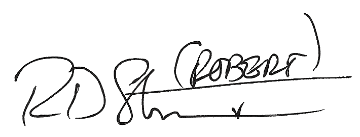 			     Robert David Steele (Vivas)			     Chief Enabling Officer (CeO)ADDRESS REDACTEDEMAIL & CELL NUMBER REDACTEDhttp://robertdavidsteele.com  http://phibetaiota.net   http://unrig.net 